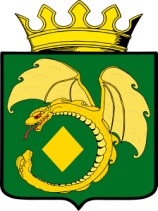 СОВЕТ МУНИЦИПАЛЬНОГО РАЙОНА  «МОГОЧИНСКИЙ РАЙОН»РЕШЕНИЕ  29 июня 2023 года                                                                                          № 189 г. МогочаО внесении изменений в Положение о муниципальном жилищном контроле на территории сельских поселений муниципального района муниципального района «Могочинский район», утвержденное решением Совета муниципального района «Могочинский район» от 26.11.2021 года № 84В соответствии с Федеральным законом от 18.03.2023 № 71-ФЗ «О внесении изменений в статьи 2 и 3 Федерального закона «О газоснабжении в Российской Федерации» и Жилищный кодекс Российской Федерации», руководствуясь Уставом муниципального района «Могочинский район», Совет муниципального района «Могочинский район» РЕШИЛ:1.  Внести в  Положение о муниципальном жилищном контроле на территории сельских поселений муниципального района муниципального района «Могочинский район», утвержденное решением Совета муниципального района «Могочинский район» от 26.11.2021 года № 84 следующие изменения: - пункт 1.5 раздела 1 дополнить пунктом 12 следующего содержания:«12) требований к безопасной эксплуатации и техническому обслуживанию внутридомового и (или) внутриквартирного газового оборудования, а также требований к содержанию относящихся к общему имуществу в многоквартирном доме вентиляционных и дымовых каналов.»2.    Настоящее решение вступает в силу с 01.09.2023 года.          3. Настоящее решение подлежит официальному опубликованию (обнародованию) в газете «Могочинский рабочий», а также обнародованию на специально оборудованном стенде, расположенном  на первом этаже здания по адресу: Забайкальский край, г. Могоча, ул. Комсомольская, д. 13. Дополнительно настоящее постановление официально опубликовать (обнародовать) на сайте администрации муниципального района  «Могочинский район» в информационно-телекоммуникационной сети Интернет «https://mogocha.75.ru.».Председатель Совета муниципального района «Могочинский район»____________А.М. Уфимцев             Глава муниципального района             «Могочинский район»          _____________ А.А. Сорокотягин